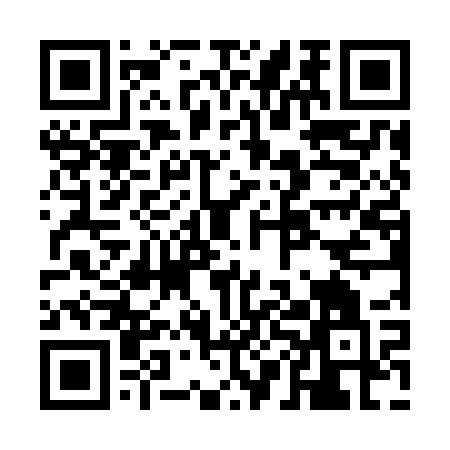 Ramadan times for Kasahegy, HungaryMon 11 Mar 2024 - Wed 10 Apr 2024High Latitude Method: Midnight RulePrayer Calculation Method: Muslim World LeagueAsar Calculation Method: HanafiPrayer times provided by https://www.salahtimes.comDateDayFajrSuhurSunriseDhuhrAsrIftarMaghribIsha11Mon4:304:306:1112:014:015:515:517:2612Tue4:284:286:0912:004:025:535:537:2713Wed4:264:266:0712:004:035:545:547:2914Thu4:244:246:0512:004:045:565:567:3015Fri4:224:226:0312:004:065:575:577:3216Sat4:204:206:0111:594:075:585:587:3317Sun4:184:185:5911:594:086:006:007:3518Mon4:164:165:5711:594:096:016:017:3619Tue4:144:145:5511:584:106:026:027:3820Wed4:114:115:5311:584:116:046:047:4021Thu4:094:095:5111:584:126:056:057:4122Fri4:074:075:4911:574:136:076:077:4323Sat4:054:055:4711:574:146:086:087:4424Sun4:034:035:4511:574:156:096:097:4625Mon4:004:005:4311:574:166:116:117:4726Tue3:583:585:4111:564:176:126:127:4927Wed3:563:565:3911:564:186:136:137:5128Thu3:543:545:3711:564:196:156:157:5229Fri3:513:515:3611:554:206:166:167:5430Sat3:493:495:3411:554:216:176:177:5631Sun4:474:476:3212:555:227:197:198:571Mon4:454:456:3012:545:237:207:208:592Tue4:424:426:2812:545:247:217:219:013Wed4:404:406:2612:545:257:237:239:024Thu4:384:386:2412:545:267:247:249:045Fri4:354:356:2212:535:277:257:259:066Sat4:334:336:2012:535:287:277:279:077Sun4:314:316:1812:535:297:287:289:098Mon4:284:286:1612:525:307:307:309:119Tue4:264:266:1412:525:317:317:319:1310Wed4:244:246:1212:525:327:327:329:14